Република Србија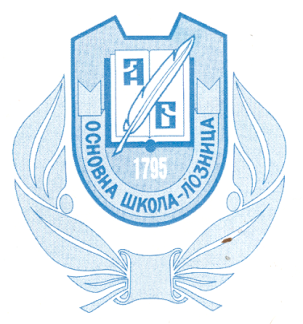 Основна школа ''Анта Богићевић''Л о з н и ц аЈанка Веселиновића 6Тел./факс: 015/882-178 E-mail: osabogicevic@open.telekom.rsДел. бр. 1200/16Дана 22. септембра 2016. године	На основу члана  108. Закона о јавним набавкама (Службени гласник РС“ број 124/12, 14/2015 и 68/2015) и Извештаја комисије о стручној оцени понуда бр. 1195/16 од 21. септембра  2016. године, доноси сеО Д Л У К Ао додели уговора  за партије 1,2,3,4,5,6,7,8,9 	У јавној набавци добара – Набавка прехрамбених производа ОШ ''Анта Богићевић '' у Лозници. Предмет јавне набавке обликован је по партијама од 1 до 9. Партија 1- свеже пециво,пшенично брашно и  пшенични хлеб-Партија 2- свеже воће -Партија 3- млеко и млечни производи -Партија 4- свеже месо -Партија 5- месне прерађевине-Партија 6- свеже поврће-Партија 7- замрзнута пецива -Партија 8- свежа јаја-Партија 9- остале намирнице широке потрошње  Бира се као најповољнија понуда следећих понуђача :  са којим ће се у складу са прихваћеним моделом уговора закључити Уговор о јавној набавци предметних добара, јер су наведене понуде  оцењене као прихватљиве и одговарајуће.Образложење	На основу Одлуке о покретању јавне набавке број 1146/16 од 7. септембра 2016.године, спроведен је поступак доделе уговора о јавној набавци добара, мале вредности, обликоване у 9 партија, на основу члана 39. Закона о јавним набавкама ("Службени гласник Републике Србије", бр. 124/12,14/2015 и 68/2015). Наручилац је  на основу члана 107 став 4 . Закона о јавним набавкама донео одлуку да прихвати понуду понуђача са најнижом  понуђеном ценом за партију број 7  која прелази процењену вредност   појединачне партије за 13.924,25 динара без пдв-а (процењена вредност је 550.000,00 динара без пдв-а, а понуђена цена је 563.924,50 динара без пдв-а), а  након што је Комисија за јавну набавку испитала цене на тржишту и  установила да цене из достављене  понуде за ове партију нису веће од упоредиве тржишне цене. С обзиром да прихватањем понуде за партију 7 која прелази процењену вредност појединачне партије неће се прећи укупна процењена вредност јавне набавке за све партије од 1.894.000,00 динара. Наручилац ће у складу са чланом 107. Став 5 након доношења Одлуке доставити образложен Извештај Управи за јавне набаке и Државној ревизорској институцији.А. ОПШТИ ПОДАЦИ О ЈАВНОЈ НАБАВЦИ:       Назив наручиоца: Основна школа ''Анта Богићевић'' ЛОЗНИЦААдреса наручиоца: место: ЛОЗНИЦА ул. Јанка Веселиновића  бр.6.Редни број јавне набавке 3/2016.Предмет  ЈН : НАБАВКА ПРЕХРАМБЕНИХ ПРОИЗВОДА , Врста поступка ЈН: Јавна набавка мале вредности,5. Процењена вредност ЈН  укупно  за све партије је: 1.894.000,00 динара без обрачунатог ПДВ, oдносно 2.100.000,00 динара са обрачунатим ПДВ-ом.-Партија 1- свеже пециво,пшенично брашно и  пшенични хлеб- 350.000,00 динара без обрачунатог ПДВ-а, -Партија 2- свеже воће – 205.000,00 динара без обрачунатог ПДВ-а,-Партија 3- млеко и млечни производи- 125.000,00 динара без обрачунатог ПДВ-а,-Партија 4- свеже месо – 165.000,00 динара без обрачунатог ПДВ-а,-Партија 5- месне прерађевине 171.000,00 динара без обрачунатог ПДВ-а,-Партија 6- свеже поврће – 110.000,00 динара без обрачунатог ПДВ-а,-Партија 7- замрзнута пецива – 550.000,00 динара без обрачунатог ПДВ-а,-Партија 8- свежа јаја-8.000,00 динара динара без обрачунатог ПДВ-а,-Партија 9- остале намирнице широке потрошње – 210.000,00 динара динара без обрачунатог ПДВ-а,6. Критеријум избора најповољније понуде: најнижа понуђена цена.Б.  ПРОЦЕДУРА ЈАВНЕ НАБАВКЕ, ОЦЕНА И РАНГИРАЊЕ ПОНУДА:1.	Позив за достављање понуда:	У складу са чл.31. и чл.57. Закона о јавним набавкама, Позив за достављање понуда у поступку јавне набавке мале вредности бр.3 /2016,  је дана 12.09.2016. године, објављен  на Порталу јавних набавки и сајту наручиоца.Рок за достављање понуда утврђен је позивом за достављање понуда и био је закључно са  20.09.2016.године, до 12,00 часова.	Комисија задужена за спровођење јавне набавке је констатовала да су на адресу         наручиоца у наведеном року приспеле понуде следећих понуђача и то као:2.	Приспеле понуде понуђача:    Поступак отварања понуда је спроведен одмах по истеку рока за достављање понуда т.ј. дана 20.09.2016. године са почетком у 12,30 часова, а окончан је истог дана у 12,50 часова. Није било неблаговремених понуда. Отварању понуда присуствовали су представници понуђача ЗГТР“Јуниор-МД", Лозница Свјетлана Недић и представник понуђача „АС БРАЋА СТАНКОВИЋ“, д.о.о.,Бегаљица Иван Васиљевић а осталим понуђачима који нису присуствовали отварању понуда записник  достављен  у року од 3 (три) дана од дана отварања понуда.3.	Преглед и оцена понуда:После отварања понуда Комисија је дана 21.09.2016. године, извршила детаљан преглед и стручну оцену понуда и утврдила следеће:Благовремене понуде поднели су следећи понуђачи, према редоследу пријема:За Партију 1 Понуде су доставили следећи понуђачи:Табела 2Прихватљиве и одговарујуће понуде:понуда бр. 1188/16 понуђача  „Radaljac company“d.o.o.,Бања Ковиљачапонуђена цена  339.070,50 дин. (без ПДВ-а)услови плаћања: 45 дана од дана пријема фактурерок важења понуде 30 данаПонуда наведеног понуђача је прихватљива и одговарајућа јер испуњава све услове захтеване Конкурсном документациојом.понуда бр. 1189/16 понуђача „АС-БРАЋА СТАНКОВИЋ“ д.о.о.,Бегаљицапонуђена цена  291.098,40 дин. (без ПДВ-а)услови плаћања: 45 дана од дана пријема фактурерок важења понуде 30 данаПонуда наведеног понуђача је прихватљива и одговарајућа јер испуњава све услове захтеване Конкурсном документациојом.РАНГ ЛИСТА ПО КРИТЕРИЈУМУ НАЈНИЖА ПОНУЂЕНА ЦЕНА На основу ранг листе најповољнију понуду је доставио понуђач: понуда бр. 1189/16, „АС-БРАЋА СТАНКОВИЋ“ д.о.о.,Бегаљицапонуђена цена   291.098,40 дин.  (без ПДВ-а)услови плаћања:45 дана од дана пријема фактуре ,Понуда наведеног понуђача је прихватљива и одговарајућа  јер испуњава све услове захтеване  Конкурсном документацијом. За Партију 2- свеже воће:  Понуде су доставили следећи понуђачи: Табела 2               Прихватљива и одговарујуће понуда:                     понуда бр. 1185/16 понуђача ЗГТР“Јуниор-МД", Лозницапонуђена цена  192.450,00 дин. (без ПДВ-а)услови плаћања: 45 дана од дана пријема фактурерок важења понуде 30 данаРАНГ ЛИСТА ПО КРИТЕРИЈУМУ НАЈНИЖА ПОНУЂЕНА ЦЕНА На основу ранг листе најповољнију понуду је доставио понуђач: понуда бр. 1185/16, ЗГТР“Јуниор-МД", Лозницапонуђена цена   192.450,00 дин.  (без ПДВ-а)услови плаћања:45 дана од дана пријема фактуре ,Понуда наведеног понуђача је прихватљива и одговарајућа  јер испуњава све услове захтеване  Конкурсном документацијом.   За партију 3- Млеко и млечни производи: Понуде су доставили следећи понуђачи:Прихватљива и одговарујућа понуда:           понуда бр. 1187/16  понуђача „Млекара“ а.д.Лозницапонуђена цена: 109.712,00 динара  ( без ПДВ-а)услови плаћања:45 дана од дана пријема фактуре ,рок важења понуде 60 данаПонуда наведеног понуђача је прихватљива и одговарајућа  јер испуњава све услове захтеване  Конкурсном документацијомпонуда бр. 1185/16  понуђача ЗГТР“Јуниор-МД", из Лознице, понуђена цена 141.640,00  дин. (без ПДВ-а)услови плаћања:45 дана од дана пријема фактуре ,рок важења понуде 30 дана               Понуда наведеног понуђача је неприхватљива  јер прелази износ процењене вредности.РАНГ ЛИСТА ПО КРИТЕРИЈУМУ НАЈНИЖА ПОНУЂЕНА ЦЕНА На основу ранг листе најповољнију понуду је доставио понуђач: понуда бр. 1187/16, „Млекара“ а.д.Лозницапонуђена цена   109.712,00 дин.  (без ПДВ-а)услови плаћања:45 дана од дана пријема фактуре ,Понуда наведеног понуђача је прихватљива и одговарајућа  јер испуњава све услове захтеване  Конкурсном документацијом. За Партију 4- свеже месо  Понуде су доставили следећи понуђачи:Прихватљива и одговарујућа понудапонуда бр. 1177/16 понуђача Кланица"ДВА БРАТА", Козјакпонуђена цена  126.245,00 дин. (без ПДВ-а)услови плаћања: 45 дана од дана пријема фактурерок важења понуде 180 данаПонуда наведеног понуђача је прихватљива и одговарајућа јер испуњава све услове захтеване Конкурсном документацијом.РАНГ ЛИСТА ПО КРИТЕРИЈУМУ НАЈНИЖА ПОНУЂЕНА ЦЕНА На основу ранг листе најповољнију понуду је доставио понуђач: понуда бр. 1176/16 понуђача Кланица"ДВА БРАТА", Козјакпонуђена цена   126.245,00 дин.  (без ПДВ-а)услови плаћања:45 дана од дана пријема фактуре ,Понуда наведеног понуђача је прихватљива и одговарајућа  јер испуњава све услове захтеване  Конкурсном документацијом. За Партију 5 – месне прерађевине : Понуде су доставили следећи понуђачи: Прихватљива и одговарујућа понуда:понуда бр. 1185/16 понуђача ЗГТР“Јуниор-МД", Лозницапонуђена цена  138.210,00 дин. (без ПДВ-а)услови плаћања: 45 дана од дана пријема фактурерок важења понуде 30 данаПонуда наведеног понуђача је прихватљива и одговарајућа јер испуњава све услове захтеване Конкурсном документациојом.понуда бр. 1177/16 понуђача Кланица"ДВА БРАТА", Козјакпонуђена цена  87.125,00 дин. (без ПДВ-а)услови плаћања: 45 дана од дана пријема фактурерок важења понуде 180 данаПонуда наведеног понуђача није одговарајућа јер не испуњава све техничке спецификације, јер у понуди за партију број 5 није дата понуда односно цена за спецификацију – паштета - и тиме не испуњава услове захтеване Конкурсном документацијом.РАНГ ЛИСТА ПО КРИТЕРИЈУМУ НАЈНИЖА ПОНУЂЕНА ЦЕНА На основу ранг листе најповољнију понуду је доставио понуђач: понуда бр. 1185/16,  ЗГТР“Јуниор-МД", Лозницапонуђена цена   138.210,00 дин.  (без ПДВ-а)услови плаћања:45 дана од дана пријема фактуре ,Понуда наведеног понуђача је прихватљива и одговарајућа  јер испуњава све услове захтеване  Конкурсном документацијом.      За Партију 6 – свеже поврће : Понуде су доставили следећи понуђачи: Прихватљиве и одговарујуће понуде:понуда бр. 1185/16 понуђача ЗГТР“Јуниор-МД", Лозницапонуђена цена  73.885,00 дин. (без ПДВ-а)услови плаћања: 45 дана од дана пријема фактурерок важења понуде 30 данаПонуда наведеног понуђача је прихватљива и одговарајућа јер испуњава све услове захтеване Конкурсном документацијом.РАНГ ЛИСТА ПО КРИТЕРИЈУМУ НАЈНИЖА ПОНУЂЕНА ЦЕНА На основу ранг листе најповољнију понуду је доставио понуђач: понуда бр. 1185/16  понуђача ЗГТР“Јуниор-МД", Лозницапонуђена цена   73.885,00 дин.  (без ПДВ-а)услови плаћања:45 дана од дана пријема фактуре ,Понуда наведеног понуђача је прихватљива и одговарајућа  јер испуњава све услове захтеване  Конкурсном документацијом. За Партију 7 – замрзнута пецива : Понуде су доставили следећи понуђачи: понуда бр. 1188/16 понуђача „Radaljac company“d.o.o.,Бања Ковиљачапонуђена цена  563.924,25 дин. (без ПДВ-а)услови плаћања: 45 дана од дана пријема фактурерок важења понуде 30 данаРАНГ ЛИСТА ПО КРИТЕРИЈУМУ НАЈНИЖА ПОНУЂЕНА ЦЕНА На основу ранг листе најповољнију понуду је доставио понуђач: понуда бр. 1188/16  понуђача „Radaljac company“d.o.o.,Бања Ковиљачапонуђена цена   563.924,25 дин.  (без ПДВ-а)услови плаћања:45 дана од дана пријема фактуре ,За Партију 8 – свежа јаја : Понуде су доставили следећи понуђачи: Прихватљиве и одговарујуће понуде:понуда бр. 1185/16 понуђача ЗГТР“Јуниор-МД" из Лозницепонуђена цена  6.930,00 дин. (без ПДВ-а)услови плаћања: 45 дана од дана пријема фактурерок важења понуде 30 данаПонуда наведеног понуђача је прихватљива и одговарајућа јер испуњава све услове захтеване Конкурсном документациојом.РАНГ ЛИСТА ПО КРИТЕРИЈУМУ НАЈНИЖА ПОНУЂЕНА ЦЕНА На основу ранг листе најповољнију понуду је доставио понуђач: понуда бр. 1185/16  понуђача ЗГТР“Јуниор-МД", Лозницапонуђена цена   6.930,00 дин.  (без ПДВ-а)услови плаћања:45 дана од дана пријема фактуре ,Понуда наведеног понуђача је прихватљива и одговарајућа  јер испуњава све услове захтеване  Конкурсном документацијом. За Партију 9 – остале намирнице широке потрошње : Понуде су доставили следећи понуђачи: Прихватљиве и одговарујуће понуде:понуда бр. 1185/16 понуђача ЗГТР“Јуниор-МД", Лозницапонуђена цена  166.555,00 дин. (без ПДВ-а)услови плаћања: 45 дана од дана пријема фактурерок важења понуде 30 данаПонуда наведеног понуђача је прихватљива и одговарајућа јер испуњава све услове захтеване Конкурсном документацијом.РАНГ ЛИСТА ПО КРИТЕРИЈУМУ НАЈНИЖА ПОНУЂЕНА ЦЕНА На основу ранг листе најповољнију понуду је доставио понуђач: понуда бр. 1185/16  понуђача ЗГТР“Јуниор-МД", Лозницапонуђена цена   166.555,00 дин.  (без ПДВ-а)услови плаћања:45 дана од дана пријема фактуре , Понуда наведеног понуђача је прихватљива и одговарајућа  јер испуњава све услове захтеване  Конкурсном документацијом.      	Предлог комисије за јавну набавку:На основу члана 105. и 108. Закона о јавним набавкама („Службени гласник Републике Србије“ број 124/12, 14/2015 и 68/2015), а у складу са стручном оценом понуда и извршеним рангирањем исправних и прихватљивих понуда по критеријуму најниже понуђене цене, комисија је предложила наручиоцу доношење одлуке о додели уговора и закључењу уговора о јавној набавци добара – Набавка прехрамбених производа, за партије бр. 1,2, 3, 4, 5, 6 и 8 са понуђачима:Чије су понуде  оцењене као исправне, прихватљиве и рангиране као наjповољније у поступку јавне набавке мале вредности обликоване по партијама.Комисија даље предлаже наручиоцу да на основу члана 107. ст. 4. Закона о јавним набавкама („Службени гласник Републике Србије“ број 124/12, 14/2015 и 68/2015),  донесе одлуку да прихвати понуду понуђача са најнижом  понуђеном ценом за партију 7  која прелази процењену вредност   појединачне партије за 13.924,25 динара без пдв-а (процењена вредност је 550.000,00 динара без пдв-а, вредност понуде 563.924,50 динара без пдв-а), а  након што је Комисија за јавну набавку испитала цене на тржишту и  установила да цене из достављене  понуде за ове партију нису веће од упоредиве тржишне цене. С обзиром да прихватањем понуде за партију 7 које прелази процењену вредност појединачне партије неће се прећи укупна процењена вредност јавне набавке за све партије од 1.894.000,00 динара. Наручилац ће у складу са чланом 107. Став 5 након доношења Одлуке доставити образложен Извештај Управи за јавне набаке и Државној ревизорској институцији.Те је комисија  предложила наручиоцу доношење одлуке о додели уговора и закључењу уговора о јавној набавци добара – Набавка прехрамбених производа, са понуђачима, за партију 7:На основу напред изнетог донета је Одлука као у диспозитиву.Правна поука:Против ове одлуке понуђач може  поднети захтев за заштиту права у року од 5 дана од дана објављивања одлуке на Порталу јавних набавки. Захтев за заштиту права се подноси наручиоцу, а копија се истовремено доставља Републичкој комисији за заштиту права у поступцима јавних набавки.                                                                                                                           Весна ПанићРед. Бр.ПОНУЂАЧБРОЈ ПОНУДЕПОНУЂЕНА ЦЕНА без ПДВ-аПОНУЂЕНА ЦЕНАСа ПДВ-ом1.Партија 1„АС-БРАЋА СТАНКОВИЋ“ д.о.о.,Бегаљица                              1189/16291.098,40320.208,242.Партија 2    ЗГТР“Јуниор-МД", Лозница1185/16192.450,00211.695,003.Партија 3  „Млекара“ а.д.Лозница 1187/16                             109.712,00122.772,804.Партија 4Кланица"ДВА БРАТА", Козјак1177/16126.245,00138.869,505.Партија 5ЗГТР“Јуниор-МД", Лозница1185/16138.210,00165.852,006.Партија 6ЗГТР“Јуниор-МД", Лозница1185/1673.885,0082.143,507.Партија 7„Radaljac company“d.o.o.,Бања Ковиљача1188/16563.924,25625.866,088.Партија 8ЗГТР“Јуниор-МД", Лозница1185/166.930,007.623,009.Партија 9ЗГТР“Јуниор-МД", Лозница1185/16166.555,00196.577,00Ред. бројНазив, седиште и облик организовања понуђачаДеловодни број под којим је понуда уписанаДатум подношења понудеВреме1.Кланица"ДВА БРАТА", Козјак1177/1616.09.2016.12:052.ЗГТР“Јуниор-МД", Лозница1185/1619.09.2016.12:353.„Млекара“ а.д.Лозница1187/1620.09.2016.08:254.„RADALJAC COMPANY“doo,Бања Ковиљача1188/1620.09.2016.10:255.„АС БРАЋА СТАНКОВИЋ“, д.о.о.,Бегаљица1189/1620.09.2016.10:55Ред. бројНазив, седиште и облик организовања понуђачаДеловодни број под којим је понуда уписанаДатум подношења понудеВреме1.„Radaljac company“d.o.o.,Бања Ковиљача1188/1620.09.201610:252.„АС-БРАЋА СТАНКОВИЋ“ д.о.о.,Бегаљица1189/1620.09.2016.10:55Ред. БројНазив, седиште и облик организовања понуђачаБРОЈ ПОНУДЕПОНУЂЕНА ЦЕНА без ПДВ-аПОНУЂЕНА ЦЕНАСа ПДВ-ом1.„АС-БРАЋА СТАНКОВИЋ“ д.о.о.,Бегаљица1189/16291.098,40320.208,242.„Radaljac company“d.o.o.,Бања Ковиљача1188/16339.070,50372.977,55Ред. БројНазив, седиште и облик организовања понуђачаДеловодни број под којим је понуда уписанаДатум подношења понудеВреме1.ЗГТР“Јуниор-МД", Лозница1185/1619.09.201612:35Ред. бројНазив, седиште и облик организовања понуђачаБРОЈ ПОНУДЕПОНУЂЕНА ЦЕНА без ПДВ-аПОНУЂЕНА ЦЕНАСа ПДВ-ом1.ЗГТР“Јуниор-МД", Лозница1185/16192.450,00211.695,00Ред. бројНазив, седиште и облик организовања понуђачаДеловодни број под којим је понуда уписанаДатум подношења понудеВреме1.ЗГТР“Јуниор-МД", Лозница1185/1619.09.201612:352.„Млекара“ а.д.Лозница1187/1620.09.2016.08:25Ред. бројНазив, седиште и облик организовања понуђачаБРОЈ ПОНУДЕПОНУЂЕНА ЦЕНА без ПДВ-аПОНУЂЕНА ЦЕНАСа ПДВ-ом1.„Млекара“ а.д.Лозница1187/16109.712,00122.772,80Ред. бројНазив, седиште и облик организовања понуђачаДеловодни број под којим је понуда уписанаДатум подношења понудеВреме1.Кланица"ДВА БРАТА", Козјак1177/1616.09.201612:05Ред. бројНазив, седиште и облик организовања понуђачаБРОЈ ПОНУДЕПОНУЂЕНА ЦЕНА без ПДВ-аПОНУЂЕНА ЦЕНАСа ПДВ-ом1.Кланица"ДВА БРАТА", Козјак1177/16126.245,00138.869,50Ред. бројНазив, седиште и облик организовања понуђачаДеловодни број под којим је понуда уписанаДатум подношења понудеВреме1.Кланица"ДВА БРАТА", Козјак1177/1616.09.201612:052.ЗГТР“Јуниор-МД", Лозница1185/1619.09.201612:35Ред. бројНазив, седиште и облик организовања понуђачаБРОЈ ПОНУДЕПОНУЂЕНА ЦЕНА без ПДВ-аПОНУЂЕНА ЦЕНАСа ПДВ-ом1.ЗГТР“Јуниор-МД", Лозница1185/16138.210,00165.852,00Ред. бројНазив, седиште и облик организовања понуђачаДеловодни број под којим је понуда уписанаДатум подношења понудеВреме1.ЗГТР“Јуниор-МД", Лозница1185/1619.09.201612:35Ред. бројНазив, седиште и облик организовања понуђачаБРОЈ ПОНУДЕПОНУЂЕНА ЦЕНА без ПДВ-аПОНУЂЕНА ЦЕНАСа ПДВ-ом1.ЗГТР“Јуниор-МД", Лозница1185/16  73.885,00                    82.143,50       Ред. бројНазив, седиште и облик организовања понуђачаДеловодни број под којим је понуда уписанаДатум подношења понудеВреме1.„Radaljac company“d.o.o.,Бања Ковиљача1188/1620.09.201610:25Ред. бројНазив, седиште и облик организовања понуђачаБРОЈ ПОНУДЕПОНУЂЕНА ЦЕНА без ПДВ-аПОНУЂЕНА ЦЕНАСа ПДВ-ом1.„Radaljac company“d.o.o.,Бања Ковиљача1188/16563.924,25625.866,08Ред. бројНазив, седиште и облик организовања понуђачаДеловодни број под којим је понуда уписанаДатум подношења понудеВреме1.ЗГТР“Јуниор-МД", Лозница1185/1619.09.2016.12,35Ред. бројНазив, седиште и облик организовања понуђачаБРОЈ ПОНУДЕПОНУЂЕНА ЦЕНА без ПДВ-аПОНУЂЕНА ЦЕНАСа ПДВ-ом1.ЗГТР“Јуниор-МД", Лозница1185/16  6.930,00                      7.623,00       Ред. бројНазив, седиште и облик организовања понуђачаДеловодни број под којим је понуда уписанаДатум подношења понудеВреме1.ЗГТР“Јуниор-МД", Лозница1185/1619.09.201612:35Ред. бројНазив, седиште и облик организовања понуђачаБРОЈ ПОНУДЕПОНУЂЕНА ЦЕНА без ПДВ-аПОНУЂЕНА ЦЕНАСа ПДВ-ом1.ЗГТР“Јуниор-МД", Лозница1185/16  166.555,00                      196.577,00       Ред. Бр.ПОНУЂАЧБРОЈ ПОНУДЕПОНУЂЕНА ЦЕНА без ПДВ-аПОНУЂЕНА ЦЕНАСа ПДВ-ом1.Партија 1„АС-БРАЋА СТАНКОВИЋ“ д.о.о.,Бегаљица                              1189/16291.098,40320.208,242.Партија 2    ЗГТР“Јуниор-МД", Лозница1185/16192.450,00211.695,003.Партија 3  „Млекара“ а.д.Лозница 1187/16                             109.712,00122.772,804.Партија 4Кланица"ДВА БРАТА", Козјак1177/16126.245,00138.869,505.Партија 5ЗГТР“Јуниор-МД", Лозница1185/16138.210,00165.852,006.Партија 6ЗГТР“Јуниор-МД", Лозница1185/1673.885,0082.143,507.Партија 8ЗГТР“Јуниор-МД", Лозница1185/166.930,007.623,008.Партија 9ЗГТР“Јуниор-МД", Лозница1185/16166.555,00196.577,00Ред. Бр.ПОНУЂАЧБРОЈ ПОНУДЕПОНУЂЕНА ЦЕНА без ПДВ-аПОНУЂЕНА ЦЕНАСа ПДВ-ом1.Партија 7„Radaljac company“d.o.o.,Бања Ковиљача1188/16563.924,25625.866,08ПОТПИС  ОВЛАШЋЕНОГ ЛИЦАДиректорМ. П